	OFFRE D’EMPLOI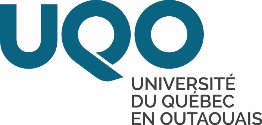 	Concours no 2018-04	Le 20 janvier 2018PROFESSEURE OU PROFESSEUR EN PSYCHOLOGIEPoste menant à la permanenceLe Département de psychoéducation et de psychologie de l’Université du Québec en Outaouais sollicite des candidatures en vue de pourvoir à un poste de professeur en psychologie.La personne recherchée est titulaire d’un doctorat en psychologie clinique. La candidate ou le candidat doit posséder de l’expertise en enfance, adolescence, ou la famille. La candidate ou le candidat recherché-e doit avoir une bonne connaissance des différentes approches utilisées pour l’évaluation et le traitement des troubles psychologiques et être en mesure de faire de la supervision clinique. Il ou elle doit également être membre de l’Ordre des psychologues du Québec ou y être admissible. La personne dont la candidature sera retenue devra démontrer un excellent potentiel en recherche et en enseignement universitaires, posséder des aptitudes à l’encadrement d’étudiants de tous les cycles et être disposée à offrir des services à la collectivité. Elle devra faire preuve d’une excellente connaissance de la langue française orale et écrite.Traitement:	Selon les dispositions de la Convention collectiveSite de travail:	GatineauEntrée en fonction:	1er mai 2018 ou selon toute entente à cet effet avec l’UniversitéLes personnes intéressées sont priées de faire parvenir leur dossier de candidature accompagné d’un curriculum vitæ détaillé, des attestations d’études pertinentes et des coordonnées de trois répondants, avant 16 h 30 le 16 février 2018, à l’attention de :Monsieur Paul Greenman, directeurDépartement de psychoéducation et de psychologie Université du Québec en OutaouaisCase postale 1250, succursale Hull Gatineau (Québec) J8X 3X7.Courriel : departement.psycho@uqo.ca Téléphone : 819 595-2386Télécopieur : 819 595-2250Note :Conformément aux exigences relatives à l’immigration au Canada, ces postes sont offerts en priorité aux citoyens canadiens et aux résidents permanents.L’Université du Québec en Outaouais souscrit aux programmes d’accès à l’égalité en emploi et d’équité en matière d’emploi, et invite les femmes, les membres des minorités visibles, des minorités ethniques, les autochtones et les personnes handicapées à présenter leur candidature.